TRIVIS - Střední škola veřejnoprávní a Vyšší odborná škola prevence kriminality a krizového řízení Praha, s.r.o., Hovorčovická 1281/11, 182 00  Praha 8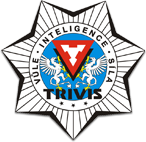 OR vedený městským soudem v Praze, oddíl C, vložka 50353Tel.: 233  543 233            	          www.trivispraha.cz,  e-mail: praha@trivis.cz	               IČO 25109138Kritéria hodnocení z Českého jazyka a literaturypísemná zkouškaškolní rok 2023/24Zkouška z písemné práce ČJObecné zásady hodnocení písemné práceŽák je hodnocen v 6 oblastech:1.A: Téma, obsah1.B : Komunikační situace, slohový útvar2.A: Pravopis, tvarosloví a slovotvorba2.B: Slovní zásoba3.A: Větná syntax, textová koheze3.B: Nadvětná syntax, koherence textu/ tj. kompozice textu, jeho členění a soudržnost, způsob vedení argumentace/Každé z šesti dílčích kritérií je hodnoceno 0-5 body. Maximálně může žák získat 30 bodů. Aby žák uspěl u písemné práce z českého jazyka a literatury, musí dosáhnout minimálně 14 bodů. Kritéria hodnocení Prvním kritériem, které stojí nad všemi ostatními, je rozsah. Rozsah písemné práce by měl činit nejméně 250 slov. Maximální počet slov není stanoven. Pokud rozsah práce nebude odpovídat stanovené délce, bude práce penalizována  v kritériu 3.BTéma, slohový útvar, komunikační situace tvoří nedělitelnou jednotu, není možné při psaní tyto dvě skutečnosti od sebe oddělit. Pokud písemná práce bude z větší části respektovat toto kritérium, nebude hodnocena 0 body, ale bude penalizována v kritériu 1.A, 1.B.Za předmětovou komisi k 27.9.2023:  				Ředitel: SŠV a VOŠ Trivis PrahaMgr. Ludmila Benešová           					PaedDr. et Mgr. et Bc. Jan Dalecký, MBA	